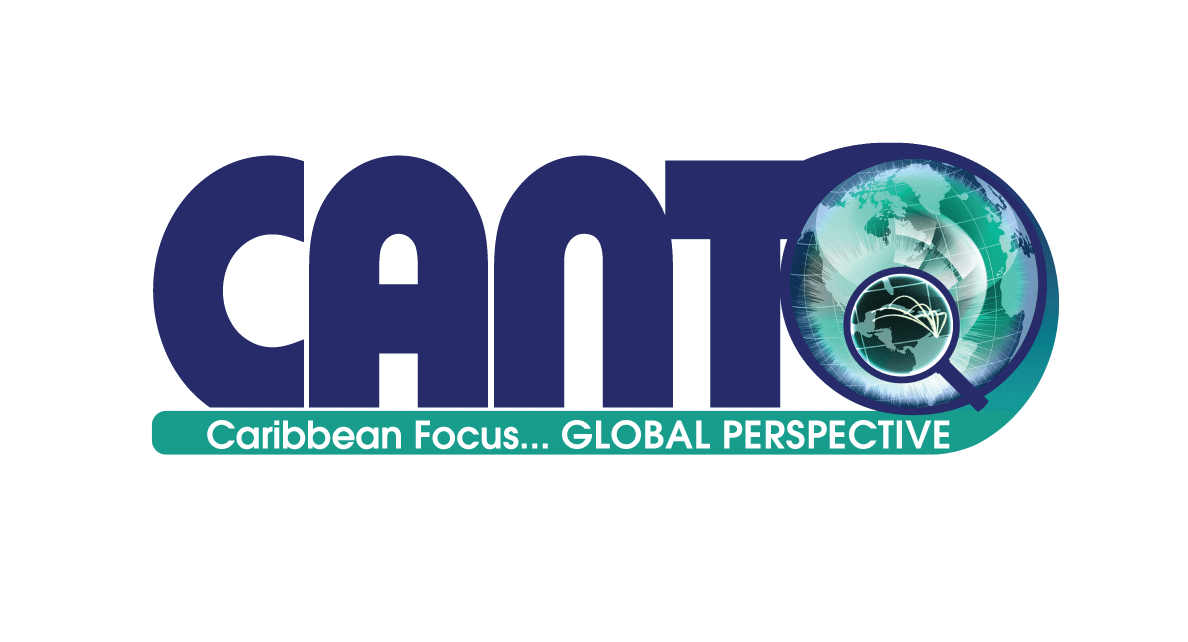 REGISTRATION FORM: Please complete this form and return to the CANTO Secretariat by 15TH March, 2017Participants will be required to make their own hotel reservations at Book Reservations Here NB:  Please check for visa requirements for entry into Jamaica.NAME:  _______________________________________________________________ORGANIZATION: _______________________________________________________COUNTRY:  ____________________________________________________________POSITION: _____________________________________________________________TELEPHONE:  (    ) _____________________ FAX:  (    ) _______________________EMAIL: ________________________________________________________________CANTO Members US$1650 – 5 Day CCM Certification		   			Non members US$2000 – 5 Day CCM Certification							Masters Class US$995 – 1 Day BCRM Certification						 		    Payment Details 			Cash					Cheque			Wire Transfer		     Credit Card    Visa		Master	       Number_________________________________ Exp. Date_________________DATETIMEFLIGHT NO.AIRLINEARRIVALDEPARTURE